Администрация Юринского муниципального района Республики Марий Эл сообщает, что с 02 мая 2024 года по 17 мая 2024 года проводятся общественные обсуждения проекта постановления по  определению границ территорий, прилегающих к многоквартирным домам, расположенным на территории Юринского муниципального района, на которых не допускается розничная продажа алкогольной продукции при оказании услуг общественного питания (далее – проект постановления).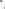 Проект постановления размещен на официальном сайте администрации Юринского муниципального района в информационно-телекоммуникационной сети «Интернет»  в подразделе «Проекты нормативных правовых актов» раздела «Нормативные правовые акты»  (http://mari-el.gov.ru/municipality/jurino/pages/npa_proj/) Участниками общественных обсуждений могут быть организации, осуществляющие розничную продажу алкогольной продукции и розничную продажу алкогольной продукции при оказании услуг общественного питания, индивидуальные предприниматели, интересы которых затрагиваются проектом постановления, а также граждане, достигшие возраста 18 лет, проживающие на территории Юринского муниципального района.Предложения и замечания по проекту постановления направляются в письменном виде по адресу: 425370, Республик Марий Эл, Юринский район, п.Юрино, ул.Красная площадь, д.23, каб.26, тел. 8 (83644) 32550, или по адресу электронной почты admeconom@rambler.ru в срок с 02 мая 2024 года по 17 мая 2024 года.